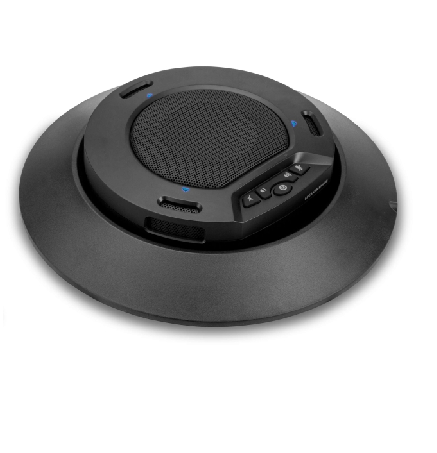 Спикерфон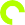 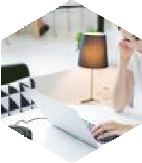 	Портативный внешний 	Микрофон и динамик	Не нуждается в драйверах,		Кристально чистый звук.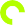 Беспроводная связь 2.4GПоддерживает Skype, Webchat, MSN и другие сетевые ресурсы.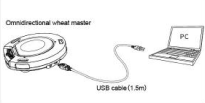 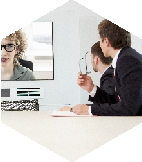 	Подключение PLUG AND PLAY.	Диаметр захвата звука 	микрофона – 6м.	7 часов работы от батареи.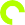      Персональная конференция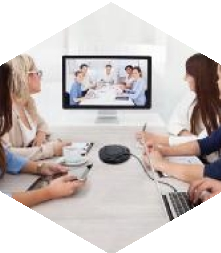 Подключается через3,5-мм  разъем для наушников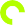 	Беспроводная док-станция	Подавление эха	Динамическое шумоподавление 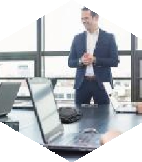 	(DNR)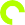   Высоко качественный динамик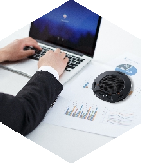 350° покрытие микрофона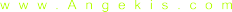 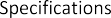 Cleartalk ASP04ХарактеристикиНастольный спикерфон со встроенным динамиком, USB выход, световая индикацияВстроенный аккумулятор (7-10ч)2.4G беспроводной USB адаптерБеспроводная зарядная док-станцияПитание от USB USB разъем для зарядки (опция)Габариты· 155*148*37mmВес· 360gЦветЧерныйПоддержка системыWindows 8 / Windows 7 / Windows 10/Windows XP.ФункцииПоддержка онлайн видео конференций:-Skype, Teams, Zoom и т.д.Возможность отключения микрофонаВозможность отключения динамикаРегулятор громкостиЦветовая индикация2.4G беспроводное соединение(20m)Возможность подключить наушникиСертификатыCE;FCC;CCCСетевой интерфейсUSB 2.0(совместим с USB 1.1)3.5mm аудио выходСтандарт качества продукта· YD/T 993-1998· GB/T 9254-2008· GB 4843.1-2011МикрофонВсенаправленный микрофон 0-8000Hz2.4G USB adapter2.4 G RF и обработка данныхСкладная SMA   антеннаДинамик3.94-дюймовый антимагнитный динамикПитаниеUSB источник питания(DC 5V / 500mA)Встроенный аккумуляторКнопки на панелиКнопка отключения микрофонаКнопка отключения динамикаКнопки регуляции громкостиКнопка ожиданияРекомендуемые условияТемпература：5°~44°Влажность：20~85% без конденсатаУровень шума： <48dbТемпература хранения：-10°~55°Время реверберации:<0.5 secondsСветодиодный индикаторТреугольный индикатор включен: устройство работаетЛевый индикатор включен: отключение звука динамикаПравый индикатор включен: отключение микрофонаМигающий левый индикатор: регулировка громкостиПравый индикатор оранжевого цвета: аккумулятор полностью заряженАудиоЦифровая обработка звука256ms подавление эхаГарантияГарантия 3 года1 год гарантии на аккумуляторДинамическое шумоподавлениеПолный дуплексДиапазон захвата звука 360°